Öffnungszeiten in den FaschingsferienDienstag, 21.Februar 2023 geschlossenDonnerstag, 23. Februar 2023 geöffnet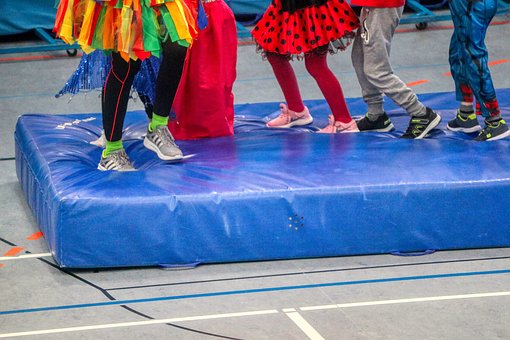 